UNIFORM ELECTRONIC WILLS ACTdrafted by theNATIONAL CONFERENCE OF COMMISSIONERSON UNIFORM STATE LAWSand by itAPPROVED AND RECOMMENDED FOR ENACTMENTIN ALL THE STATESat itsANNUAL CONFERENCEMEETING IN ITS ONE-HUNDRED-AND-TWENTY-EIGHTH YEARANCHORAGE, ALASKAJULY 12-18, 2019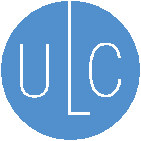 WITHOUT Prefatory Note and CommentsCopyright © 2019ByNATIONAL CONFERENCE OF COMMISSIONERSON UNIFORM STATE LAWSFebruary 1, 2021UNIFORM ELECTRONIC WILLS ACT	SECTION 1.  SHORT TITLE.  This [act] may be cited as the Uniform Electronic Wills Act. 	SECTION 2.  DEFINITIONS.  In this [act]:(1) “Electronic” means relating to technology having electrical, digital, magnetic, wireless, optical, electromagnetic, or similar capabilities. [(2) “Electronic presence” means the relationship of two or more individuals in different locations communicating in real time to the same extent as if the individuals were physically present in the same location.](3) “Electronic will” means a will executed electronically in compliance with Section 5(a). 	(4) “Record” means information that is inscribed on a tangible medium or that is stored in an electronic or other medium and is retrievable in perceivable form.	(5) “Sign” means, with present intent to authenticate or adopt a record:		(A) to execute or adopt a tangible symbol; or		(B) to affix to or logically associate with the record an electronic symbol or process.	(6) “State” means a state of the United States, the District of Columbia, Puerto Rico, the United States Virgin Islands, or any territory or insular possession subject to the jurisdiction of the United States. The term includes a federally recognized Indian tribe.	(7) “Will” includes a codicil and any testamentary instrument that merely appoints an executor, revokes or revises another will, nominates a guardian, or expressly excludes or limits the right of an individual or class to succeed to property of the decedent passing by intestate succession.Legislative Note: A state that permits an electronic will only if executed with the witnesses in the physical presence of the testator should omit paragraph (2) and renumber the remaining paragraphs accordingly. See also the Legislative Note to Section 5.SECTION 3.  LAW APPLICABLE TO ELECTRONIC WILL; PRINCIPLES OF EQUITY.  An electronic will is a will for all purposes of the law of this state. The law of this state applicable to wills and principles of equity apply to an electronic will, except as modified by this [act]. 	SECTION 4.  CHOICE OF LAW REGARDING EXECUTION.  A will executed electronically but not in compliance with Section 5(a) is an electronic will under this [act] if executed in compliance with the law of the jurisdiction where the testator is:(1) physically located when the will is signed; or (2) domiciled or resides when the will is signed or when the testator dies. 	SECTION 5.  EXECUTION OF ELECTRONIC WILL. 	(a) Subject to Section 8(d)[and except as provided in Section 6], an electronic will must be:		(1) a record that is readable as text at the time of signing under paragraph (2);  		(2) signed by: 			(A) the testator; or 			(B) another individual in the testator’s name, in the testator’s physical presence and by the testator’s direction; and 		(3) [either:			(A)] signed in the physical [or electronic] presence of the testator by at least two individuals[, each of whom is a resident of a state and physically located in a state at the time of signing and] within a reasonable time after witnessing:			[(A)] [(i)] the signing of the will under paragraph (2); or 			[(B)] [(ii)] the testator’s acknowledgment of the signing of the will under paragraph (2) or acknowledgement of the will[; or			(B) acknowledged by the testator before and in the physical [or electronic] presence of a notary public or other individual authorized by law to notarize records electronically].	(b) Intent of a testator that the record under subsection (a)(1) be the testator’s electronic will may be established by extrinsic evidence.Legislative Note: A state should conform Section 5 to its will-execution statute.A state that enacts Section 6 (harmless error) should include the bracketed language at the beginning of subsection (a). A state that permits an electronic will only when the testator and witnesses are in the same physical location, and therefore prohibits remote attestation, should omit the bracketed words “or electronic” from subsection (a)(3) and Section 8(c). A state that has enacted Uniform Probate Code Section 2-502 or otherwise validates an unattested but notarized will should include subsection (a)(3)(B). 	[SECTION 6.  HARMLESS ERROR.Alternative AA record readable as text not executed in compliance with Section 5(a) is deemed to comply with Section 5(a) if the proponent of the record establishes by clear-and-convincing evidence that the decedent intended the record to be: 	(1) the decedent’s will;	(2) a partial or complete revocation of the decedent’s will;	(3) an addition to or modification of the decedent’s will; or	(4) a partial or complete revival of the decedent’s formerly revoked will or part of the will.  Alternative B	[Cite to Section 2-503 of the Uniform Probate Code or comparable provision of the law of this state] applies to a will executed electronically.End of Alternatives]Legislative Note: A state that has enacted Uniform Probate Code Section 2-503 or another harmless error rule for a non-electronic will, should enact Alternative B. A state that has not enacted a harmless error rule may not want to add a harmless error rule solely for an electronic will, but if it does, it should enact Alternative A.	SECTION 7.  REVOCATION.  	(a) An electronic will may revoke all or part of a previous will.  (b) All or part of an electronic will is revoked by:	(1) a subsequent will that revokes all or part of the electronic will expressly or by inconsistency; or	(2) a physical act, if it is established by a preponderance of the evidence that the testator, with the intent of revoking all or part of the will, performed the act or directed another individual who performed the act in the testator’s physical presence.	SECTION 8.  ELECTRONIC WILL ATTESTED AND MADE SELF-PROVING AT TIME OF EXECUTION.(a) An electronic will may be simultaneously executed, attested, and made self-proving by acknowledgment of the testator and affidavits of the witnesses. (b) The acknowledgment and affidavits under subsection (a) must be:	(1) made before an officer authorized to administer oaths under law of the state in which execution occurs [or, if fewer than two attesting witnesses are physically present in the same location as the testator at the time of signing under Section 5(a)(2), before an officer authorized under [cite to Revised Uniform Law on Notarial Acts Section 14A (2018) or comparable provision of the law of this state]]; and 	(2) evidenced by the officer’s certificate under official seal affixed to or logically associated with the electronic will. (c) The acknowledgment and affidavits under subsection (a) must be in substantially the following form: 	I, ___________________________, the testator, and, being sworn, declare to the 			(name)undersigned officer that I sign this instrument as my electronic will, I willingly sign it or willingly direct another individual to sign it for me, I execute it as my voluntary act for the purposes expressed in this instrument, and I am [18] years of age or older, of sound mind, and under no constraint or undue influence. 	___________________________ 	Testator 	We, ___________________________ and ___________________________,			   (name)				        (name)witnesses, being sworn, declare to the undersigned officer that the testator signed this instrument as the testator’s electronic will, that the testator willingly signed it or willingly directed another individual to sign for the testator, and that each of us, in the physical [or electronic] presence of the testator, signs this instrument as witness to the testator’s signing, and to the best of our knowledge the testator is [18] years of age or older, of sound mind, and under no constraint or undue influence. 	___________________________	Witness 	___________________________	Witness Certificate of officer:	State of __________	[County] of __________	Subscribed, sworn to, and acknowledged before me by ___________________________, 										  (name)the testator, and subscribed and sworn to before me by ___________________________ and 									   (name)___________________________, witnesses, this ______ day of ______, ___.		(name)	(Seal) 						___________________________________ 						(Signed) 						___________________________________ 						(Capacity of officer) 	(d) A signature physically or electronically affixed to an affidavit that is affixed to or logically associated with an electronic will under this [act] is deemed a signature of the electronic will under Section 5(a). Legislative Note: A state that has not enacted the Uniform Probate Code should conform Section 8 to its self-proving affidavit statute. The statements that the requirements for a valid will are met and the language required for the notary’s certification should conform with the requirements under state law. A state that has authorized remote online notarization by enacting the 2018 version of the Revised Uniform Law on Notarial Acts should cite to Section 14A of that act in subsection (b)(1).  A state that has adopted a non-uniform law allowing remote online notarization should cite to the relevant section of state law in subsection (b)(1).A state that does not permit an electronic will to be executed without all witnesses being physically present should omit the bracketed language in subsection (b)(1) and the words “or electronic” in subsection (c) and Section 5(a)(3).	SECTION 9.  CERTIFICATION OF PAPER COPY.  An individual may create a certified paper copy of an electronic will by affirming under penalty of perjury that a paper copy of the electronic will is a complete, true, and accurate copy of the electronic will. If the electronic will is made self-proving, the certified paper copy of the will must include the self-proving affidavits.Legislative Note: A state may need to change its probate court rules to expand the definition of what may be filed with the court to include electronic filings.  Court procedural rules may require that a certified paper copy be filed within a prescribed number of days of the filing of the application for probate. A state may want to include procedural rules specifically for electronic wills.	SECTION 10.  UNIFORMITY OF APPLICATION AND CONSTRUCTION.  In applying and construing this uniform act, consideration must be given to the need to promote uniformity of the law with respect to its subject matter among states that enact it. 	SECTION 11.  TRANSITIONAL PROVISION.  This [act] applies to the will of a decedent who dies on or after [the effective date of this [act]]. 	SECTION 12.  EFFECTIVE DATE.  This [act] takes effect . . . . 